ГОСУДАРСТВЕННОЕ БЮДЖЕТНОЕ ДОШКОЛЬНОЕ ОБРАЗОВАТЕЛЬНОЕ УЧРЕЖДЕНИЕ ДЕТСКИЙ САД № 95 ОБЩЕРАЗВИВАЮЩЕГО ВИДА С ПРИОРИТЕТНЫМ ОСУЩЕСТВЛЕНИЕМ ДЕЯТЕЛЬНОСТИ ПО ХУДОЖЕСТВЕННО-ЭСТЕТИЧЕСКОМУ РАЗВИТИЮ ДЕТЕЙ ВЫБОРГСКОГО РАЙОНА САНКТ-ПЕТЕРБУРГАСценарий физкультурно-спортивного досуга приуроченного ко дню космонавтикив подготовительной группепо теме:«Космическое путешествие»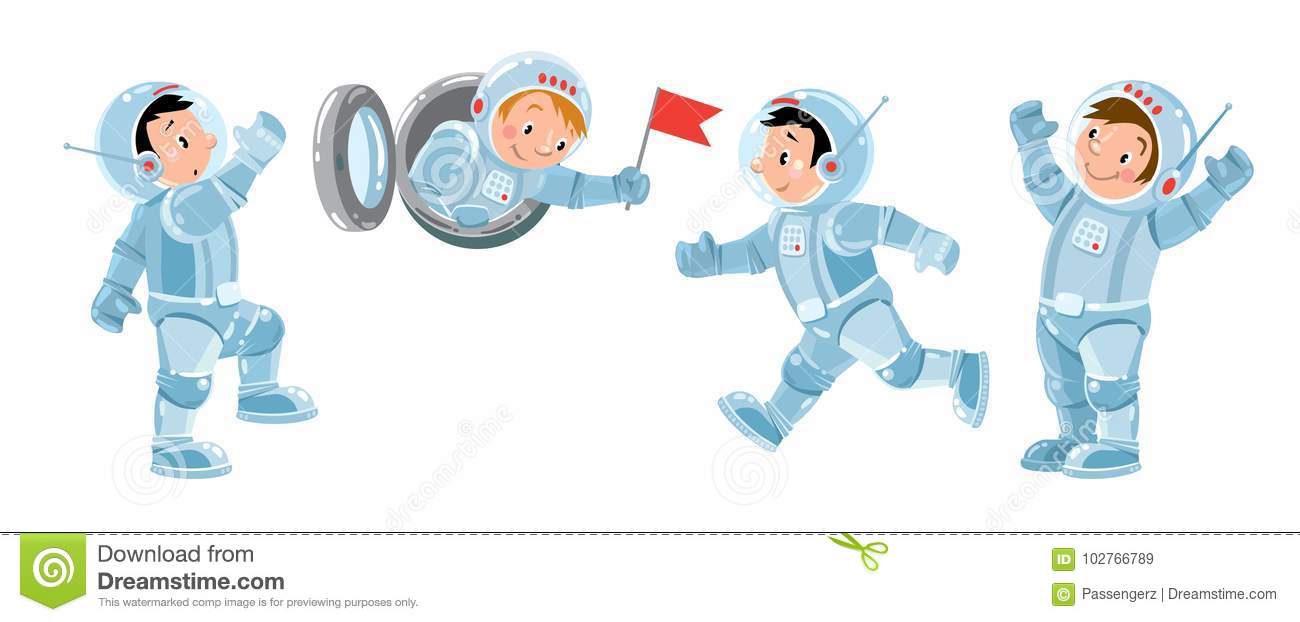 Составитель: инструктор по физической культуреСорокина И.П.2022 г.ГОСУДАРСТВЕННОЕ БЮДЖЕТНОЕ ДОШКОЛЬНОЕ ОБРАЗОВАТЕЛЬНОЕ УЧРЕЖДЕНИЕ ДЕТСКИЙ САД № 95 ОБЩЕРАЗВИВАЮЩЕГО ВИДА С ПРИОРИТЕТНЫМ ОСУЩЕСТВЛЕНИЕМ ДЕЯТЕЛЬНОСТИ ПО ХУДОЖЕСТВЕННО-ЭСТЕТИЧЕСКОМУ РАЗВИТИЮ ДЕТЕЙ ВЫБОРГСКОГО РАЙОНА САНКТ-ПЕТЕРБУРГАЦель: посредством занятий физкультурой в сюжетно-игровой форме закрепить знания детей о космосе.Задачи:1. Расширение и закрепление знаний детей о Космосе;2. Закрепление двигательных умений в эстафетах с разным видом деятельности;3. Воспитывать чувство патриотизма и любви к нашей планете Земля.Аудитория: дети подготовительной группы 6-7 летМесто проведения: физкультурный залВремя проведения: 40 минутДата проведения: Ведущий: инструктор по физической культуре Сорокина И.П.Материалы и оборудование: обручи, кегли, туннель, воздушный шарик, теннисная ракетка, фитболы, ведро, кубикиПредварительная работа: оформление зала, разучивание с детьми стихотворений, девизовХод праздникаДети под песню «Орлята учатся летать» входят в зал, выстраиваются полукругомВедущий: Ребята, мы сегодня отмечаем один из самых важных праздников на земле. Кто мне подскажет, как он называется? (День космонавтики и авиации).- Правильно! 61 год назад, в 1961 г. 12 апреля, впервые в мире в космос на космическом корабле «Восток» поднялся наш герой – космонавт, Юрий Гагарин.- С тех пор наша страна каждый год празднует этот день.- И сегодня наше занятие посвящено этому дню.- А наша планета единственная во Вселенной? (Нет, их много.) - В космическом пространстве множество галактик. И вот в одной из таких галактик находится наша Солнечная система. И наша планета третья по счету.- Давайте торжественно откроем наш праздник со стихотворений, которые вы подготовили и как раз узнаем, сколько у нас всего планет.Дети читают стихотворения1. По порядку все планетыНазовёт любой из нас:Раз — Меркурий,Два — Венера,Три — Земля,Четыре — Марс.Пять — Юпитер,Шесть — Сатурн,Семь — Уран,За ним — Нептун.Он восьмым идёт по счёту.А за ним уже, потом,И девятая планетаПод названием Плутон.2. В космосе так здорово! Звёзды и планеты В чёрной невесомости Медленно плывут! В космосе так здорово! Острые ракеты На огромной скорости Мчатся там и тут!3. В космической ракетеС названием «Восток»Он первым на планетеПодняться к звездам смог.Поет об этом песниВесенняя капель:Навеки будут вместеГагарин и апрель.Ведущий: Я предлагаю Вам всем отправиться в «Центр подготовки Космонавтов» и стать космонавтами. Покружились-покружились, в космонавтов превратились и в свои экипажи построились.Школу юных космонавтовСобираются открыть.Вы хотели бы, ребята,В эту школу потупить? Да!А придет пора лететьВы не будете реветь? Нет!Ведущий: Хорошо, тогда прошу капитанов представить свои экипажи.Капитан: Наш экипаж…Дети: «Инопланетяне»Капитан: Наш девиз…Дети: Ждут нас быстрые ракетыДля прогулок по планетамНа какую захотим -На такую полетим!Капитан: Наш экипаж…Дети: «Земляне»Капитан: Наш девиз…Дети: Далекие звезды в небе горятЗовут они в гости умных ребятСобраться в дорогу недолго для насИ вот мы к полету готовы сейчас!Ведущий: А как вы думаете какими качествами должен обладать космонавт?- Правильно, космонавты должны быть сильными, крепкими, умелыми, выносливыми и дружными. Помогать и поддерживать друг друга. И конечно космонавтам никак не обойтись без спорта. И сегодня мы проведем космические эстафеты. Но сначала отправимся на космодром. А что такое космодром?- Это место откуда запускают ракеты.-А напомните мне, пожалуйста, как называется одежда космонавтов? (ответы детей)- Вот начнем с вами со скафандра, посмотрим, какая команда быстрее с этим справится1. Эстафета «Надень скафандр»Дети стоят в 2х колоннах. На расстоянии 3м от старта лежат обручи. Нужно добежать до обруча, надеть его через голову, выпрыгнуть из него, вернуться к команде.Ведущий: Отлично, экипировка есть. Следующая ваша задача – пролезть в космическую трубу2. Эстафета «Космическая труба». Дети стоят в 2х колоннах, перед ними лежит туннель. Задача детей пролезть через него и вернуться бегом обратно к команде.Ведущий: Ребята, вы же помните, что на корабле все предметы находятся в состоянии невесомости. На земле все предметы обладают весом, они притягиваются. В космосе этого нет. Внутри космического корабля все предметы закреплены на специальных держателях, чтобы они не летали. Даже самые тяжелые предметы становятся легкими как воздушный шарик. И мы сейчас постараемся с вами справиться с невесомостью.3. Эстафета «Невесомость».Нужно пронести воздушный шар на теннисной ракетке до ориентира, обойти его, вернуться в команду и передать ракетку с воздушным шаром следующему участнику.Ведущий: Космонавтам нужна ведь не только физическая подготовка в открытом космосе, но и знания про сам космос, про отдельные планеты, интересно, а знаете ли что-нибудь? Сейчас посмотрим, насколько вы готовы к полету.- У меня есть космические загадки для вас4. «Космические загадки»1. Что за чудная машинаСмело по Луне идет?Вы ее узнали дети?Ну, конечно ...(луноход)2. Он вокруг Земли плыветИ сигналы подает.Этот вечный путникПод названьем… (Спутник)3. С земли взлетает в облака,Как серебристая стрела,Летит к другим планетамСтремительно…(ракета)4. Когда ты в космосе, мой друг,Творятся чудеса вокруг.Паришь ты – вот так новость,Ведь это ...(невесомость)5. Он космос покоряет,Ракетой управляет,Отважный, смелый астронавтЗовется просто …(космонавт)Ведущий: Отлично, теперь вы точно готовы к выходу в открытый космос. Предлагаю совершить космическое путешествие на планеты, расположенные ближе к Земле. Наша планета – третья от Солнца. Летим на вторую от Солнца планету – Венеру.Венера - самая горячая планета, окруженная плотной атмосферой, богатой углекислым газом.Передвигаемся по планете прыжками, так как планета очень горячая. Помогут нам – «Венероболы».5. «Прыжки на венероболах». Дети стоят в 2х колоннах. Нужно выполнить прыжки на фитболах до ориентира и обратно, передать фитбол следующему участнику и встать в конец колонны.Ведущий: Продолжаем путешествие. Летим на планету Меркурий. Это самая ближайшая к Солнцу планета, у этой планеты ней нет спутников. Днем на планете бывает жарко, а ночью может идти ледяной дождь. Вчера на Меркурий упало много метеоритов, давайте уберем их, чтобы было легче исследовать планету.6. «Убрать космический мусор». Дети стоят в 2х колоннах. Участники команды чередуются, 1 - берет ведро с кубиками бежит вперед, высыпает кубики, возвращается обратно и передает ведро, 2 - должен собрать кубики.Ведущий: Супер, отчистили всю планету. - Вот и подошли к концу наши испытания, давайте завершим наш с вами праздник стихотворениями Дети рассказывают стихотворения 1. Закончился космический полет,Корабль спустился в заданном районе,И вот уж целиной пилот идет,Чтоб снова землю взять в свои ладони...И в космосе он думал лишь о ней,Из-за нее летал в такие дали —И лишь о ней все двести долгих днейПисал в своем космическом журнале!2. Есть одна планета-садВ этом космосе холодном.Только здесь леса шумят,Птиц скликая перелётных,Лишь на ней одной цветутЛандыши в траве зелёной,И стрекозы только тутВ речку смотрят удивлённо…Береги свою планету -Ведь другой, похожей, нету!Ведущий: Сегодня мы с вами были в «Центре подготовки Космонавтов»Скажите, вам понравилось? Кто захотел стать космонавтом? Что нового и интересного мы сегодня узнали? Как назывались наши команды? Какие задания выполняли? Хорошо, молодцы! Вы справились на отлично! Я желаю каждому из вас стать «звездой», пусть у каждого из вас в жизни будет «звездный час»! Всего доброго! До новых Встреч!Под песню «Орлята учатся летать» дети выходят из зала.